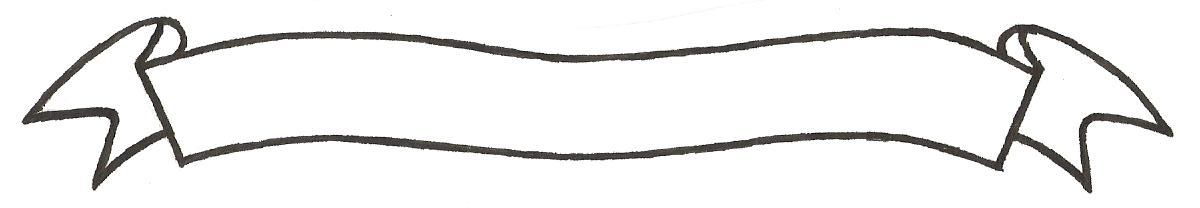 MERU UNIVERSITY OF SCIENCE AND TECHNOLOGYP.O. Box 972-60200 – Meru-Kenya.Tel: 020-2069349, 061-2309217. 064-30320 Cell phone: +254 712524293, +254 789151411Fax: 064-30321Website: www.must.ac.ke  Email: info@must.ac.keUniversity Examinations 2016/2017 THIRD YEAR FIRST SEMESTER EXAMINATION FOR THE DEGREE OF BACHELOR                                                              OF COMMERCE    FOURTH YEAR SECOND SEMESTER BACHELOR OF COMMERCE                                    BFC3330: FINANCIAL STATEMENT ANALYSIS  DATE: DECEMBER 2016						   	     TIME: 2HOURSINSTRUCTIONS: Answer question one and any other two questions QUESTION ONE (30 MARKS)Financial statement information is essential for every organization. Discuss the need for the financial analysis 								(4 marks)The directors of Mega ltd wanted to invest in ABC limited company. Mary who is a financial analyst was tasked to do the financial analysis of the company. Discuss the essential features of financial analysis and explain the limitations of ratio analysis (10 marks)Discuss the cash flow statements and explain the main differences between cash flow statement and fund flow statement						(6 marks)Write short notes on the  following terms as used in financial statements analysisDegree of operating leverage						 (3 marks)Degree of financial gearing						 (3 marks)Percentage of sales forecasting 					(2 marks)Common size statement analysis					(2 marks)QUESTION TWO (20 MARKS)Explain the importance of time series analysis				(5 marks)The following information relates to Daniel’s investmentYear 	production (Tones)	year 	production (Tones)2000		651		2009		8002001		666		2010		8182002		661		2011		7552003		662		2012		8022004		700		2013		8402005		719		2014		8572006		710		2015		8712007		720		2016		8862008		850		2017		912Required:Using the method of moving average of 4 and 6 year period calculate the trend values  										(15 marks)QUESTION THREE (20 MARKS)Discuss in detail the main users of financial statement and what financial statement information is									 (8 marks)The following information relates to the income statement of Kamau’s limited as at 30th June 2015Particulars 	 	2013		2014		2015“shs. 000”	“shs. 000”	“shs. 000”Net sales 		1840		1660		1500Cost of goods sold 	1550		1422		1324Gross profit		1390		1338		1176Operating expenses	1346		  199`		  174Net operating profit	164		1149		1202Interest expenses	18		 15.5		  14.5Profit before tax	188	           195.5		159.5Provision for taxes	155		   155		   134Profit after tax		143		   130		125.5	Required: Prepare a common size income statement and make a brief comment 	(12 marks)QUESTION FOUR (20 MARKS)Temo Hardware Tools Company Limited sells plumbing fixture on terms of 2/10 net 30. Its financial statements for the last three years are as follows:2013		2014		2015Sh 		sh		shCash Accounts receivable			30,000		20,000		    5,000Inventory				200,000	260,000	 290,000Net fixed assets 			400,000	480,000	 600,000				         1,430,000        1,560,000          1,695,000Accounts payable 	   		230,000	300,000	   380,000Accruals 				200,000	210,000	   225,000Bank loan, short-term			100,000	100,000	   100,000Long-term debt			300,000	300,000	   300,000Common stock 			100,000	100,000	   100,000Retained earnings 			500,000	 550,000	  550,000				         1,430,000          1,560,000    	1,695,000Additional information Sales 	   			        4,000,000            4,300,000  	3,800,000Cost of goods sold		        3,200,000	 3,600,000   	3,300,000Net profit				300,000	    200,000	    100,000Required:For  each of the three years, calculate the following ratiosAcid test ratio 								(3marks)Average collection period						(3marks)Inventory turnover							(3marks)Total debt/equity							(3marks)Net profit margin							(3marks)Return on assets							(3marks)Comment on the liquidity and profitability of the firm			(2marks)   QUESTION FIVE (20 MARKS)Discuss the tools which are commonly used for analyzing and interpreting financial statements									(12 marks)From the following data relating to Ms Maria for the years 2013 to 2016. Calculate trend percentages (taking 2013 as base year) for 2013,2014,2015 and 2016(8marks)Year 2013201420152016Net sales200,000190,000249,000260,000Less: cost of goods sold120,000117,800139,200145,600Gross profit   80,000  72,000100,000114,400Less expenses  20,000  19,400  22,000  24,000Net profit60,00052,80078,80090,400